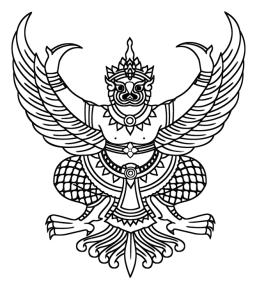            พฤษภาคม  2561เรื่อง    ขอความอนุเคราะห์รับนักศึกษาฝึกงานสหกิจศึกษาเรียน    ผู้อำนวยการสถาบันวิทยาการหุ่นยนต์ภาคสนามสิ่งที่ส่งมาด้วย   ประวัตินักศึกษาฝึกงานด้วยภาควิชาฟิสิกส์ คณะวิทยาศาสตร์ มหาวิทยาลัยอุบลราชธานี  ได้จัดการเรียนการสอนหลักสูตรวิทยาศาสตรบัณฑิต สาขาวิชาฟิสิกส์อุตสาหกรรม  ซึ่งเป็นหลักสูตรใหม่  พ.ศ. 2557  โดยมีการสนับสนุนให้นักศึกษาได้เพิ่มพูนความรู้และมีประสบการณ์การทำงานในโรงงานอุตสาหกรรม ภาคเอกชน รัฐวิสาหกิจหรือหน่วยงานของรัฐ ในการนี้ คณะวิทยาศาสตร์ ได้พิจารณาแล้วเห็นว่า สถาบันวิทยาการหุ่นยนต์ภาคสนาม เป็นหน่วยงานที่มีความพร้อมในด้านเครื่องมือและอุปกรณ์ที่ทันสมัย ตลอดจนบุคลากรมีความเชี่ยวชาญเฉพาะด้านสูง ซึ่งจะเป็นประโยชน์ต่อการเรียนและการฝึกประสบการณ์ของนักศึกษาในหลักสูตรเป็นอย่างดียิ่ง ดังนั้น จึงขอความอนุเคราะห์รับนักศึกษาฝึกงานสหกิจศึกษา  สาขาวิชาฟิสิกส์อุตสาหกรรม  รุ่นที่ 1  ชั้นปีที่ 4  จำนวน 2 คน  คือ 1)  นายเนติธร  ครองยุติ   และ 2)  นางสาวฑิภาพร  มูลราช   เข้าฝึกงานระหว่างวันที่ 1 สิงหาคม  - 30 พฤศจิกายน  2561  และหากผลการพิจารณาเป็นประการใด ขอความกรุณาแจ้งกลับมายัง  ดร. สมคิด  เพ็ญชารี  โทรศัพท์ 08 5480 1172  หรือ  Email : somkid.p@ubu.ac.th  		จึงเรียนมาเพื่อโปรดพิจารณา และขอขอบคุณมา ณ โอกาสนี้	    ขอแสดงความนับถือ				          (ผู้ช่วยศาสตราจารย์  ดร.ชริดา   ปุกหุต)			                             คณบดีคณะวิทยาศาสตร์  ภาควิชาฟิสิกส์โทรศัพท์ 0 4535 3406 โทรสาร  0 4535 3422        พฤษภาคม  2561เรื่อง    ขอความอนุเคราะห์รับนักศึกษาฝึกงานสหกิจศึกษาเรียน    ผู้จัดการ บริษัท ศิวะ เทสติ้ง อินสเพ็คช่น แอน คอนซิลติ้ง จำกัด สิ่งที่ส่งมาด้วย   ประวัตินักศึกษาฝึกงานด้วยภาควิชาฟิสิกส์ คณะวิทยาศาสตร์ มหาวิทยาลัยอุบลราชธานี  ได้จัดการเรียนการสอนหลักสูตรวิทยาศาสตรบัณฑิต สาขาวิชาฟิสิกส์อุตสาหกรรม  ซึ่งเป็นหลักสูตรใหม่  พ.ศ. 2557  โดยมีการสนับสนุนให้นักศึกษาได้เพิ่มพูนความรู้และมีประสบการณ์การทำงานในโรงงานอุตสาหกรรม ภาคเอกชน รัฐวิสาหกิจหรือหน่วยงานของรัฐ ในการนี้ คณะวิทยาศาสตร์ ได้พิจารณาแล้วเห็นว่า บริษัท ศิวะ เทสติ้ง อินสเพ็คช่น แอน คอนซิลติ้ง จำกัด  เป็นหน่วยงานที่มีความพร้อมในด้านเครื่องมือและอุปกรณ์ที่ทันสมัย ตลอดจนบุคลากรมีความเชี่ยวชาญเฉพาะด้านสูง ซึ่งจะเป็นประโยชน์ต่อการเรียนและการฝึกประสบการณ์ของนักศึกษาในหลักสูตรเป็นอย่างดียิ่ง ดังนั้น จึงขอความอนุเคราะห์รับนักศึกษาฝึกงานสหกิจศึกษา สาขาวิชาฟิสิกส์อุตสาหกรรม  รุ่นที่ 1  ชั้นปีที่ 4  จำนวน  2  คน คือ 1) นางสาวสาวิตรี  คำพล  และ2) นางสาวพิมพ์บิดา  บึ้งไชย  เข้าฝึกงานระหว่างวันที่ 1 สิงหาคม  - 30 พฤศจิกายน  2561  และหากผลการพิจารณาเป็นประการใด ขอความกรุณาแจ้งกลับมายัง  ดร. สมคิด  เพ็ญชารี  โทรศัพท์ 08 5480 1172  หรือ  Email : somkid.p@ubu.ac.th  และ		จึงเรียนมาเพื่อโปรดพิจารณา   ขอขอบคุณมา ณ โอกาสนี้	    ขอแสดงความนับถือ				          (ผู้ช่วยศาสตราจารย์  ดร.ชริดา   ปุกหุต)			                             คณบดีคณะวิทยาศาสตร์  ภาควิชาฟิสิกส์โทรศัพท์ 0 4535 3406 โทรสาร  0 4535 3422             พฤษภาคม  2561เรื่อง    ขอความอนุเคราะห์รับนักศึกษาฝึกงานสหกิจศึกษาเรียน    ผู้อำนวยการสถาบันเทคโนโลยีนิวเคลียร์แห่งชาติ (องค์การมหาชน)สิ่งที่ส่งมาด้วย   ประวัตินักศึกษาฝึกงานด้วยภาควิชาฟิสิกส์ คณะวิทยาศาสตร์ มหาวิทยาลัยอุบลราชธานี  ได้จัดการเรียนการสอนหลักสูตรวิทยาศาสตรบัณฑิต สาขาวิชาฟิสิกส์อุตสาหกรรม  ซึ่งเป็นหลักสูตรใหม่  พ.ศ. 2557  โดยมีการสนับสนุนให้นักศึกษาได้เพิ่มพูนความรู้และมีประสบการณ์การทำงานในโรงงานอุตสาหกรรม ภาคเอกชน รัฐวิสาหกิจหรือหน่วยงานของรัฐ ในการนี้ คณะวิทยาศาสตร์ ได้พิจารณาแล้วเห็นว่า สถาบันเทคโนโลยีนิวเคลียร์แห่งชาติ (องค์การมหาชน) เป็นหน่วยงานที่มีความพร้อมในด้านเครื่องมือและอุปกรณ์ที่ทันสมัย ตลอดจนบุคลากรมีความเชี่ยวชาญเฉพาะด้านสูง ซึ่งจะเป็นประโยชน์ต่อการเรียนและการฝึกประสบการณ์ของนักศึกษาในหลักสูตรเป็นอย่างดียิ่ง ดังนั้น จึงขอความอนุเคราะห์รับนักศึกษาฝึกงานสหกิจศึกษา สาขาวิชาฟิสิกส์อุตสาหกรรม  รุ่นที่ 1  ชั้นปีที่ 4  จำนวน  2  คน  คือ 1)  นางสาวณัฐธิดา  ดวงจำปา  และ 2)  นางสาวคุณัญญา  โพธิ์งาม เข้าฝึกงานระหว่างวันที่ 1 สิงหาคม  - 30 พฤศจิกายน  2561  และหากผลการพิจารณาเป็นประการใด ขอความกรุณาแจ้งกลับมายัง  ดร. สมคิด  เพ็ญชารี  โทรศัพท์ 08 5480 1172  หรือ  Email : somkid.p@ubu.ac.th  		จึงเรียนมาเพื่อโปรดพิจารณา  และขอขอบคุณมา ณ โอกาสนี้	    ขอแสดงความนับถือ				          (ผู้ช่วยศาสตราจารย์  ดร.ชริดา   ปุกหุต)			                             คณบดีคณะวิทยาศาสตร์  ภาควิชาฟิสิกส์โทรศัพท์ 0 4535 3406 โทรสาร  0 4535 3422          พฤษภาคม  2561เรื่อง    ขอความอนุเคราะห์รับนักศึกษาฝึกงานสหกิจศึกษาเรียน    อธิการบดีสถาบันเทคโนโลยีพระจอมเกล้าเจ้าคุณทหารลาดกระบังสิ่งที่ส่งมาด้วย   ประวัตินักศึกษาฝึกงานด้วยภาควิชาฟิสิกส์ คณะวิทยาศาสตร์ มหาวิทยาลัยอุบลราชธานี  ได้จัดการเรียนการสอนหลักสูตรวิทยาศาสตรบัณฑิต สาขาวิชาฟิสิกส์อุตสาหกรรม  ซึ่งเป็นหลักสูตรใหม่  พ.ศ. 2557  โดยมีการสนับสนุนให้นักศึกษาได้เพิ่มพูนความรู้และมีประสบการณ์การทำงานในโรงงานอุตสาหกรรม ภาคเอกชน รัฐวิสาหกิจหรือหน่วยงานของรัฐ ในการนี้ คณะวิทยาศาสตร์ ได้พิจารณาแล้วเห็นว่า สถาบันเทคโนโลยีพระจอมเกล้าเจ้าคุณทหารลาดกระบัง เป็นหน่วยงานที่มีความพร้อมในด้านเครื่องมือและอุปกรณ์ที่ทันสมัย ตลอดจนบุคลากรมีความเชี่ยวชาญเฉพาะด้านสูง ซึ่งจะเป็นประโยชน์ต่อการเรียนและการฝึกประสบการณ์ของนักศึกษาในหลักสูตรเป็นอย่างดียิ่ง ดังนั้น จึงขอความอนุเคราะห์รับนักศึกษาฝึกงานสหกิจศึกษา สาขาวิชาฟิสิกส์อุตสาหกรรม  รุ่นที่ 1  ชั้นปีที่ 4  จำนวน  2  คน  คือ 1)  นางสาวสุวนันท์   โคตรบุปผา  และ 2)  นางสาวโสรยา  พรโสม  เข้าฝึกงานระหว่างวันที่ 1 สิงหาคม  - 30 พฤศจิกายน  2561  และหากผลการพิจารณาเป็นประการใด ขอความกรุณาแจ้งกลับมายัง  ดร. สมคิด  เพ็ญชารี  ภาควิชาฟิสิกส์ คณะวิทยาศาสตร์ โทรศัพท์ 0 4535 3406 หรือ 08 5480 1172  หรือ  Email : somkid.p@ubu.ac.th  		จึงเรียนมาเพื่อโปรดพิจารณา และขอขอบคุณมา ณ โอกาสนี้	    ขอแสดงความนับถือ				          (ผู้ช่วยศาสตราจารย์  ดร.ชริดา   ปุกหุต)			                             คณบดีคณะวิทยาศาสตร์  ภาควิชาฟิสิกส์โทรศัพท์ 0 4535 3406 โทรสาร  0 4535 3422          พฤษภาคม  2561เรื่อง    ขอความอนุเคราะห์รับนักศึกษาฝึกงานสหกิจศึกษาเรียน    ผู้จัดการบริษัท  แมคทริค  จำกัด (มหาชน)        สิ่งที่ส่งมาด้วย   ประวัตินักศึกษาฝึกงานด้วยภาควิชาฟิสิกส์ คณะวิทยาศาสตร์ มหาวิทยาลัยอุบลราชธานี  ได้จัดการเรียนการสอนหลักสูตรวิทยาศาสตรบัณฑิต สาขาวิชาฟิสิกส์อุตสาหกรรม  ซึ่งเป็นหลักสูตรใหม่  พ.ศ. 2557  โดยมีการสนับสนุนให้นักศึกษาได้เพิ่มพูนความรู้และมีประสบการณ์การทำงานในโรงงานอุตสาหกรรม ภาคเอกชน รัฐวิสาหกิจหรือหน่วยงานของรัฐ ในการนี้ คณะวิทยาศาสตร์ ได้พิจารณาแล้วเห็นว่า บริษัท แมคทริค จำกัด (มหาชน) เป็นหน่วยงานที่มีความพร้อมในด้านเครื่องมือและอุปกรณ์ที่ทันสมัย ตลอดจนบุคลากรมีความเชี่ยวชาญเฉพาะด้านสูง ซึ่งจะเป็นประโยชน์ต่อการเรียนและการฝึกประสบการณ์ของนักศึกษาในหลักสูตรเป็นอย่างดียิ่ง ดังนั้น จึงขอความอนุเคราะห์รับนักศึกษาฝึกงานสหกิจศึกษา สาขาวิชาฟิสิกส์อุตสาหกรรม  รุ่นที่ 1  ชั้นปีที่ 4 จำนวน  1 คน คือ นางสาวนริสรา  นิเรียงรัมย์ เข้าฝึกงานระหว่างวันที่ 1 สิงหาคม - 30 พฤศจิกายน 2561 และหากผลการพิจารณาเป็นประการใด ขอความกรุณาแจ้งกลับมายัง ดร. สมคิด  เพ็ญชารี ภาควิชาฟิสิกส์ คณะวิทยาศาสตร์ โทรศัพท์ 0 4535 3406 หรือ 08 5480 1172  หรือ  Email : somkid.p@ubu.ac.th  		จึงเรียนมาเพื่อโปรดพิจารณา และขอขอบคุณมา ณ โอกาสนี้	    ขอแสดงความนับถือ				          (ผู้ช่วยศาสตราจารย์  ดร.ชริดา   ปุกหุต)			                             คณบดีคณะวิทยาศาสตร์  ภาควิชาฟิสิกส์โทรศัพท์ 0 4535 3406 โทรสาร  0 4535 3422            พฤษภาคม  2561เรื่อง    ขอความอนุเคราะห์รับนักศึกษาฝึกงานสหกิจศึกษาเรียน    ผู้อำนวยการศูนย์นาโนเทคโนโลยีแห่งประเทศไทย (นาโนเทค)       สิ่งที่ส่งมาด้วย   ประวัตินักศึกษาฝึกงานด้วยภาควิชาฟิสิกส์ คณะวิทยาศาสตร์ มหาวิทยาลัยอุบลราชธานี  ได้จัดการเรียนการสอนหลักสูตรวิทยาศาสตรบัณฑิต สาขาวิชาฟิสิกส์อุตสาหกรรม  ซึ่งเป็นหลักสูตรใหม่  พ.ศ. 2557  โดยมีการสนับสนุนให้นักศึกษาได้เพิ่มพูนความรู้และมีประสบการณ์การทำงานในโรงงานอุตสาหกรรม ภาคเอกชน รัฐวิสาหกิจหรือหน่วยงานของรัฐ ในการนี้ คณะวิทยาศาสตร์ ได้พิจารณาแล้วเห็นว่า ศูนย์นาโนเทคโนโลยีแห่งประเทศไทย (นาโนเทค) เป็นหน่วยงานที่มีความพร้อมในด้านเครื่องมือและอุปกรณ์ที่ทันสมัย ตลอดจนบุคลากรมีความเชี่ยวชาญเฉพาะด้านสูง ซึ่งจะเป็นประโยชน์ต่อการเรียนและการฝึกประสบการณ์ของนักศึกษาในหลักสูตรเป็นอย่างดียิ่ง ดังนั้น จึงขอความอนุเคราะห์รับนักศึกษาฝึกงานสหกิจศึกษา สาขาวิชาฟิสิกส์อุตสาหกรรม  รุ่นที่ 1  ชั้นปีที่ 4  จำนวน  2  คน  คือ 1)  นางสาวกุลสตรี  กุลแสง และ 2)  นางสาวนิสากร  ฉัตรแก้ว เข้าฝึกงานระหว่างวันที่ 1 สิงหาคม  - 30 พฤศจิกายน  2561  และหากผลการพิจารณาเป็นประการใด ขอความกรุณาแจ้งกลับมายัง  ดร. สมคิด  เพ็ญชารี  โทรศัพท์ 08 5480 1172  หรือ  Email : somkid.p@ubu.ac.th  		จึงเรียนมาเพื่อโปรดพิจารณา และขอขอบคุณมา ณ โอกาสนี้	    ขอแสดงความนับถือ				          (ผู้ช่วยศาสตราจารย์  ดร.ชริดา   ปุกหุต)			                             คณบดีคณะวิทยาศาสตร์  ภาควิชาฟิสิกส์โทรศัพท์ 0 4535 3406 โทรสาร  0 4535 3422